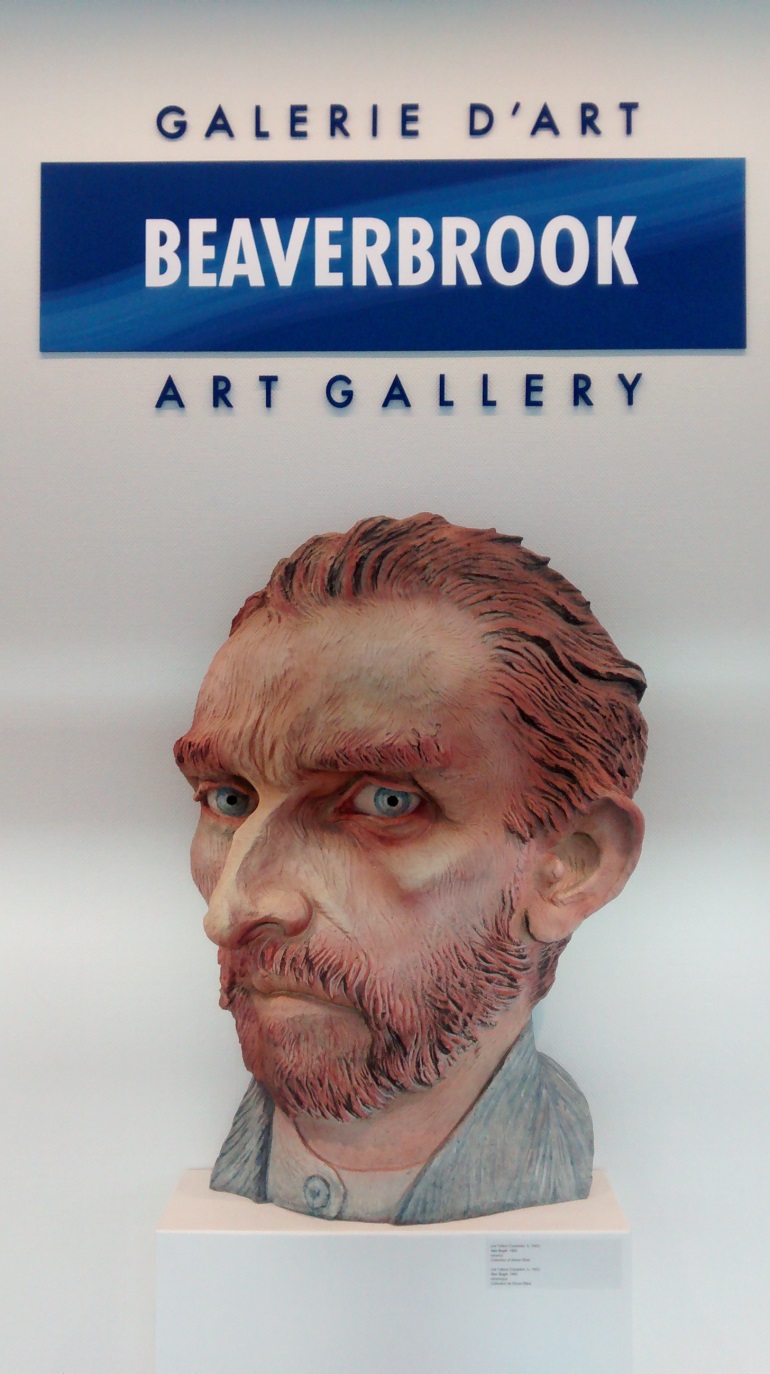 ART AFTERSCHOOLExplore your vision with painting, drawing, puppet-making, and portraits!With Rebecca Tremblay GRADES 3-5     3-5pmThursdays6 weeks: Feb 8-March 22 AT GIBSON NEILLREGISTRATION FORMStudent Name: Grade: Birthdate: Parents’ Name: Email:Emergency Number:Special Considerations (Behavioural issues, allergies, etc.):$80 FOR THE 6-WEEK PROGRAMRegistration can be completed through Beaverbrook Art Gallery.  Payments can be made by phone, in person, or by cheque..By signing below, I authorize the use of my child’s photo and images of artwork for Gallery publications. Opt out for child’s photo   Opt out for child’s artworkSignature:506-458-2028. 703 Queen Street, F’ton, NB emailbag@beaverbrookartgallery.org